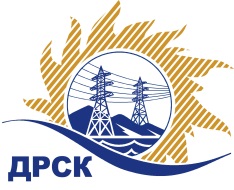 Акционерное Общество«Дальневосточная распределительная сетевая  компания»Уведомление №3 о внесение изменений в Извещение и Документацию о закупке № 278/МТПиРг. Благовещенск                                                                                     07.02.2017г.Организатор: АО «Дальневосточная распределительная сетевая компания» (далее АО «ДРСК») (почтовый адрес: 675000, г. Благовещенск, ул. Шевченко 28, тел./факс: 8 (4162) 397-260, e-mail: okzt3@drsk.ruЗаказчик: АО «Дальневосточная распределительная сетевая компания» (далее АО «ДРСК») (почтовый адрес: 675000, г. Благовещенск, ул. Шевченко 28, тел./факс: 8 (4162) 397-260, e-mail: okzt3@drsk.ru          Способ и предмет закупки: открытый запрос предложений: Лот № 1 «Легковой служебный автомобиль повышенной проходимости, филиал АЭС»;Лот № 2 «Легковые бригадные автомобили повышенной проходимости, филиал ПЭС»;Лот № 3 «Легковые бригадные автомобили повышенной проходимости, филиал ЭС ЕАО».       Извещение опубликованного на сайте в информационно-телекоммуникационной сети «Интернет» www.zakupki.gov.ru (далее - «официальный сайт») от 28.12.2016 г. под № 31604594154Именения внесены:В Извещение:           пункт 16 читать в следующей редакции: «Дата, время и место рассмотрения заявок: Предполагается, что рассмотрения заявок будет осуществлено  в срок до  14.02.2017 г.»          пункт 17 читать в следующей редакции: «Дата, время и место подведение итогов закупки: Предполагается, что подведение итогов закупки  будет осуществлено  в срок до  21.02.2017 г.»В Документацию о закупке: пункт 4.2.19 читать в следующей редакции: «Дата, время и место рассмотрения заявок: Предполагается, что рассмотрения заявок будет осуществлено  в срок до  14.02.2017 г.»          пункт 4.2.20 читать в следующей редакции: «Дата, время и место подведение итогов закупки: Предполагается, что подведение итогов закупки  будет осуществлено  в срок до  21.02.2017 г.»	Все остальные условия Извещения и Документации о закупке остаются без изменения.Начальник отдела конкурсных закупок АО «ДРСК»                                       М.Г. ЕлисееваТерёшкина Г.М.Тел.(4162)397260